The Great Entertainment PageHello, my name is Sam and I am a student at Pedare Christian College in Adelaide, Australia. As part of a project I wanted to reach out to people and the community to create something that offers both a challenge, and relaxation during these uncertain times. Get thinking and try to solve it!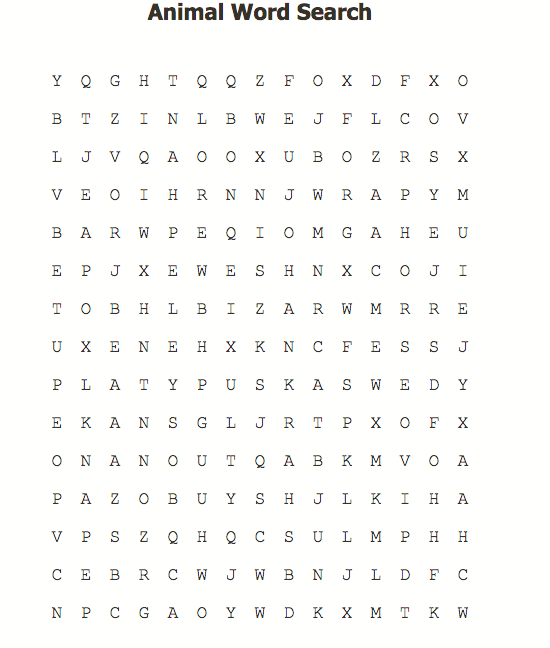 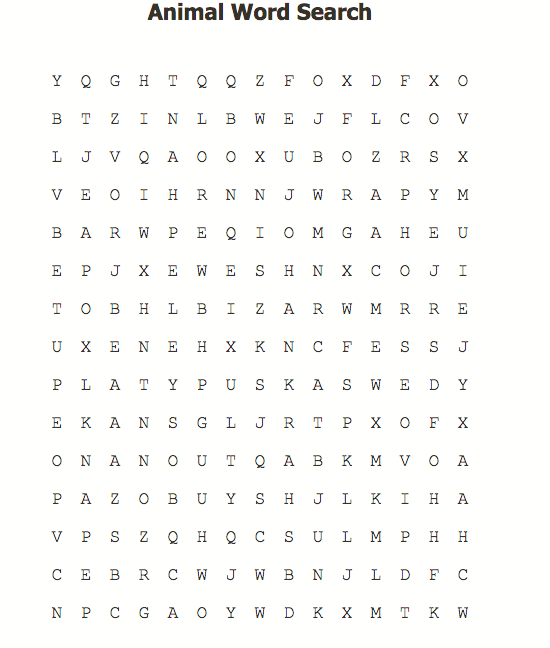 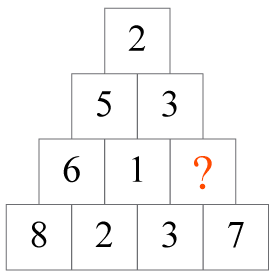 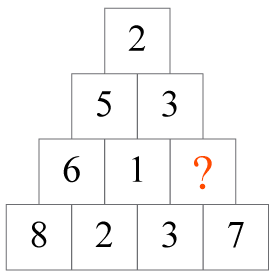 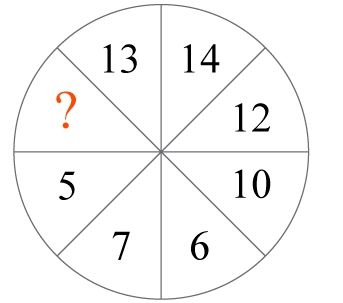 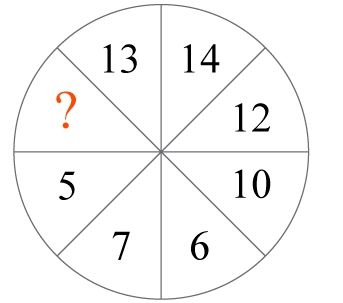 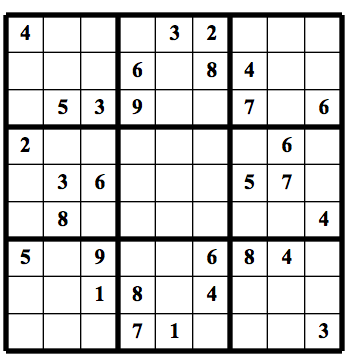 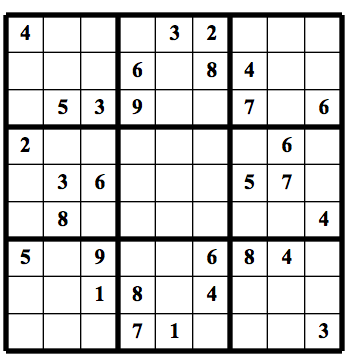 The Great Entertainment PageHello, my name is Sam and I am a student at Pedare Christian College in Adelaide, Australia. As part of a project I wanted to reach out to people and the community to create something that offers both a challenge, and relaxation during these uncertain times. Get thinking and try to solve it!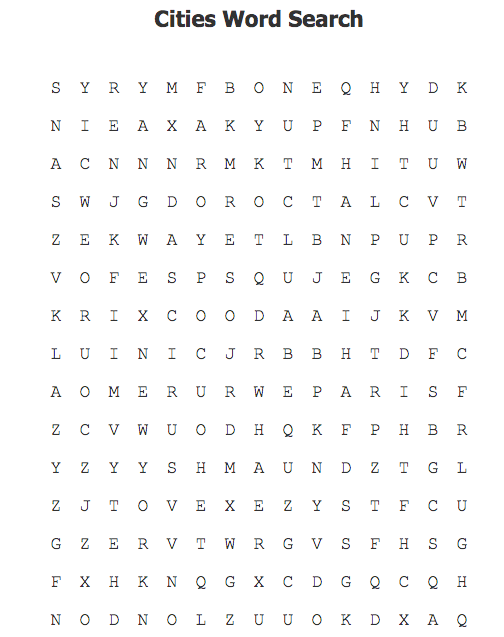 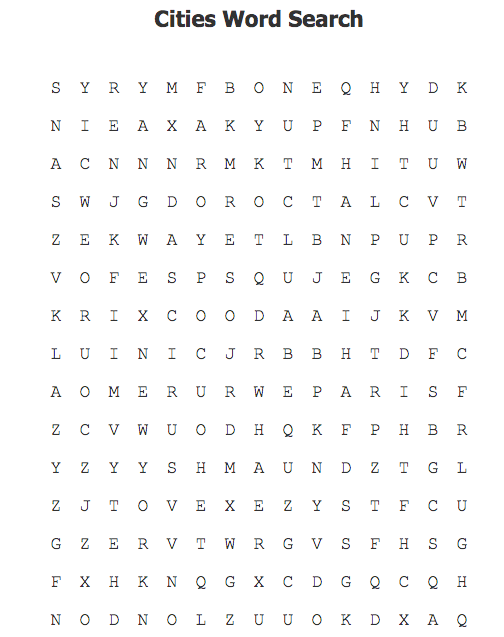 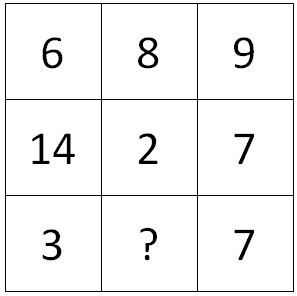 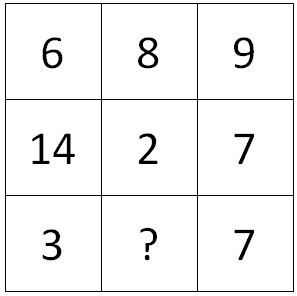 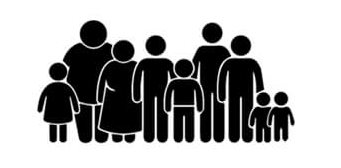 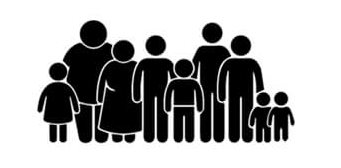 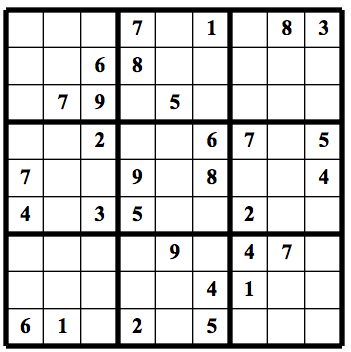 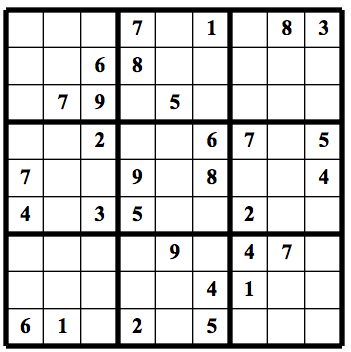 The Great Entertainment PageHello, my name is Sam and I am a student at Pedare Christian College in Adelaide, Australia. As part of a project I wanted to reach out to people and the community to create something that offers both a challenge, and relaxation during these uncertain times. Get thinking and try to solve it!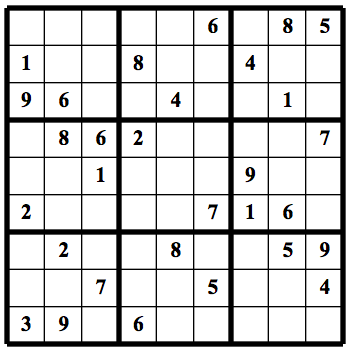 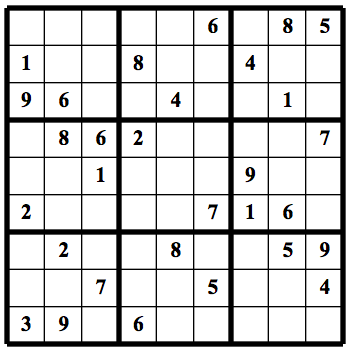 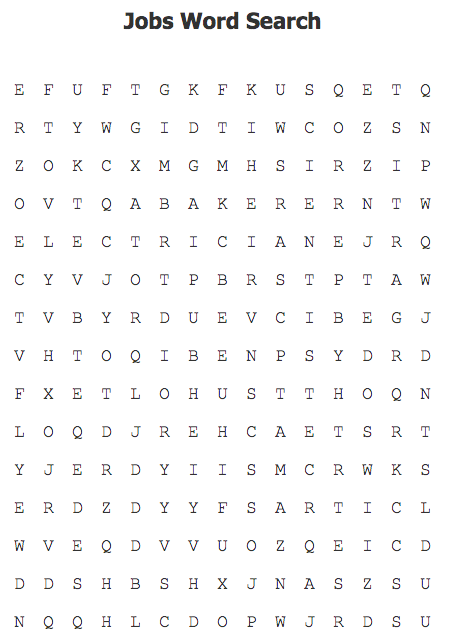 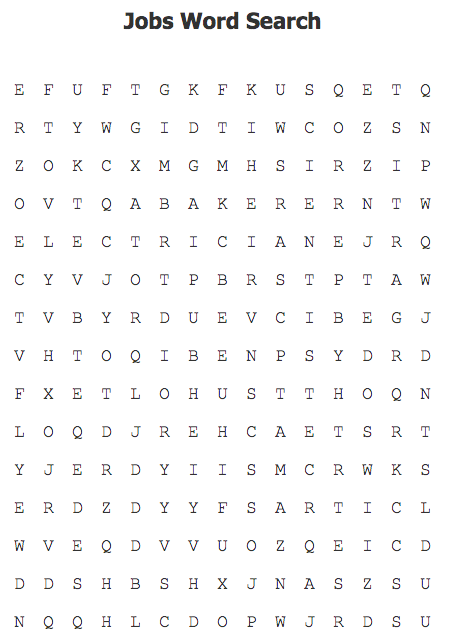 CIRCHELONEIETIQUXS